…………………………………………. (imię i nazwisko/pełna nazwa instytucji)……………………………………….……………………………………… (adres/wskazanie siedziby)………………., dnia ………………………… (miejscowość)Urząd Gminy 38-543 Komańcza 166WNIOSEKo dokonanie zmian wpisu w rejestrze instytucji kulturyNa podstawie § 6 ust. 2-4 Rozporządzenia Ministra Kultury i Dziedzictwa Narodowego z dnia26  stycznia  2012  r.  w  sprawie  sposobu  prowadzenia  i  udostępniania  rejestru  instytucji  kultury (Dz. U. z 2012 r., poz. 189), wnoszę o dokonanie zmian wpisu w rejestrze instytucji kultury.Do wniosku dołączam dokumenty stanowiące podstawę dokonania zmiany w rejestrze, tj.:  ……………………………………………………………………………………………………   ……………………………………………………………………………………………………   ……………………………………………………………………………………………………   ……………………………………………………………………………………………………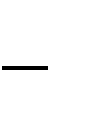 ……………………………………………           (pieczęć i czytelny podpis wnioskodawcy)